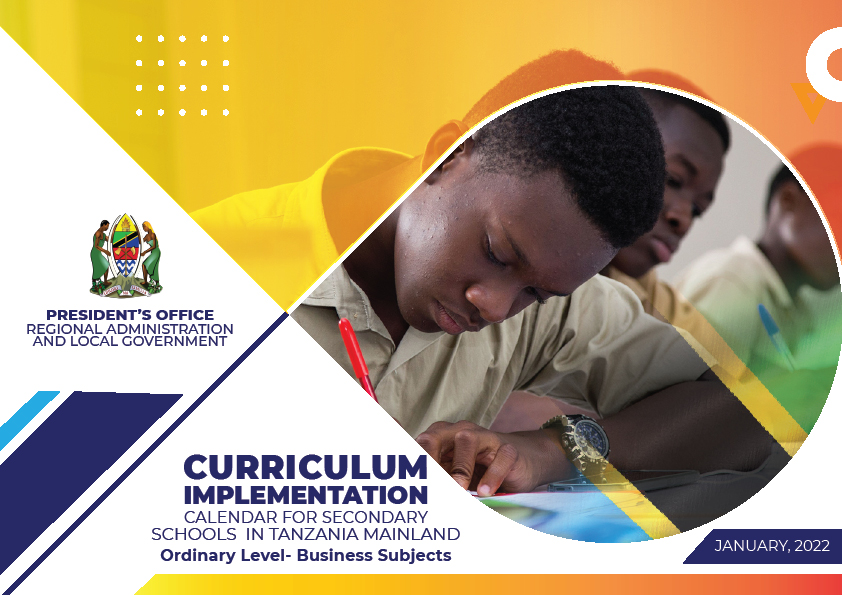 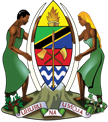 UNITED REPUBLIC OF TANZANIAPRESIDENT’S OFFICE REGIONAL ADMINISTRATION AND LOCAL GOVERNMENTCURRICULUM IMPLEMENTATION CALENDAR FOR SECONDARY SCHOOLS	IN TANZANIA MAINLANDOrdinary Level- Business Subjects:CommerceBookkeepingJANUARY, 2022© President’s OfficeRegional Administration and Local Government, 2022 Published, 2022.This document should be cited as:President’s Office Regional Administration and Local Government (2022).Curriculum implementation calendar for Secondary Schools Form 1 - 4 in Tanzania Mainland.Dodoma: President’s Office Regional Administration and Local Government.All rights reserved. This calendar may not be reproduced, stored in any retrieval system or transmitted in any form or by any means, electronic, mechanical, photocopying, recording or otherwise,without the prior written permission of the President’s Office Regional Administrationand Local Government..	TABLE OF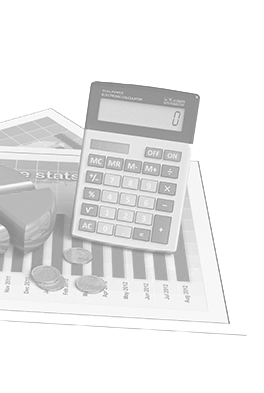 CONTENTS 	Declaration	This Curriculum Implementation Calendar is approved for use in Secondary Schools Form 1-4 in Tanzani Mainland.Prof. Riziki S. ShemdoePermanent Secretary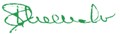 President’s Office Regional Administration and Local GovernmentP.O. Box 1923 Dodoma.i